Publicado en  el 28/02/2014 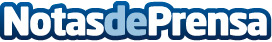 Google y los editores.La semana pasada hubo mucho debate sobre Google Noticias y el sector de la prensa. El objetivo de esta publicación es aclarar qué es Google Noticias y desmentir lo que no es. Al fundador de Google Noticias, Krishna Bharat, se le ocurrió la idea de este servicio después de los atentados del 11 de septiembre, cuando se dio cuenta de que era sumamente difícil encontrar artículos periodísticos e información actualizada en Internet sobre los atentados.Datos de contacto:GoogleNota de prensa publicada en: https://www.notasdeprensa.es/google-y-los-editores_1 Categorias: E-Commerce http://www.notasdeprensa.es